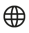 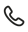 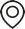 Výzva na účasť na prípravných trhových konzultáciách pre budúcu zákazku s názvomCafetéria pre zamestnanecké benefity(podľa § 25 zákona č. 343/2015 Z. z. o verejnom obstarávaní a o zmene a doplnení niektorých zákonov v znení neskorších predpisov, ďalej len „zákon o verejnom obstarávaní)Identifikácia verejného obstarávateľa Názov organizácie: 			Národná banka SlovenskaAdresa sídla: 				Imricha Karvaša 1, 813 25 Bratislava, Slovenská republikaIČO: 					30 844 789Internetová adresa (URL):		www.nbs.skWebové sídlo NBS:    			https://www.nbs.sk/sk/verejne-obstaravanie/ptk(ďalej ako „verejný obstarávateľ“, „Národná banka Slovenska“ alebo „NBS“)Národná banka Slovenska ako verejný obstarávateľ podľa ust. § 7 ods.1 písm. d) zákona o verejnom obstarávaní týmto informuje hospodárske subjekty o plánovanej príprave verejného obstarávania,  o  uskutočnení odborných konzultácií s cieľom získania informácií pre stanovenie jednoznačného a nediskriminačného opisu predmetu zákazky verejného obstarávania, ktorý súčasne umožní zabezpečiť hospodársku súťaž. Zároveň vyzýva hospodárske subjekty na účasť na prípravných trhových konzultáciách (ďalej len „PTK“), ktoré sa uskutočnia v termínoch od 12.09.2022 do 14.09.2022 a budú realizované formou samostatných osobných stretnutí medzi zástupcami verejného obstarávateľa a jednotlivých účastníkov PTK v priestoroch ústredia verejného obstarávateľa. Národná banka Slovenska plánuje verejné obstarávanie zákazky, na poskytnutie komplexného a efektívneho elektronického benefitného systému „Cafetérie“ viazaného na kontroling a vyhodnocovanie. Benefitný systém „Cafetéria“ má umožniť plánovanie a výber rôznych kategórii benefitov, vytvárať podmienky ich uplatnenia, upravovať dostupnosť pre konkrétnych zamestnancov verejného obstarávateľa, sledovať nároky a čerpanie benefitov. Benefitný systém „Cafetéria“ má zabezpečenú sieť zmluvných partnerov, ktorí vo svojich prevádzkarňach umožnia zamestnancom výber rôznych benefitov.  Prevádzkarne zmluvných partnerov by sa mali nachádzať na území SR. Zamestnanci v benefitnom systéme „Cafetéria“ majú vlastné účty, z ktorých realizujú  v rámci prideleného objemu finančných prostriedkov nákup služieb (aktivít) a tovarov. Zamestnanci do vlastného účtu vstupujú prostredníctvom zabezpečeného webového portálu (prihlasovacie údaje, https). Dáta zamestnancov  v benefitnom systéme „Cafetéria“ sú zabezpečené a chránené pred zneužitím. Zamestnanci môžu realizovať nákupy priamo v kamennej predajni u zvoleného predajcu/partnera, cez  eshopy - nákup priamo cez eshop zmluvnej prevádzky správcu systému  alebo cez e-Tickety  elektronická poukážka na nákup. Popis požiadaviek na benefitný systém „Cafetéria“ je uvedený v prílohe č. 2. Účel PTKNárodná banka Slovenska realizuje PTK za účelom získania informácií od hospodárskych subjektov týkajúcich možných riešení požiadaviek na benefitný systém „Cafetéria“, ktorými sa má naplniť nová politika benefitov v celej inštitúcii. Národná banka Slovenska potrebuje zistiť aká je aktuálne situácia na trhu čo sa týka rozsahu produktov zabezpečujúcich jej požiadavky a preto aby vedela stanoviť opis predmetu zákazky dostatočne určito, nediskriminačne a spĺňajúc ciele, ktoré si stanovila v rámci novej politiky benefitov.Spôsob komunikácieOsobná účasť zástupcu/zástupcov účastníka na PTK v maximálnom počte dve osoby.Požiadavky kladené na účastníkov, ktorí sa chcú zúčastniť PTKVerejný obstarávateľ sa s ohľadom na vedomosti a skúsenosti relevantných subjektov, ktoré sa chcú zúčastniť prípravných trhových konzultácií rozhodol zverejniť nasledujúce požiadavky:rozhodnutie zúčastniť sa na konzultáciách musí byť slobodné a vážnesamotných PTK sa budú môcť zúčastniť len účastník a/alebo ich zástupcovia, ktorí  sú si vedomí zákonnej úpravy PTK, dôsledkov vyplývajúcich z ich účasti na PTK a súhlasia s nimi (§ 25 a § 40 ods. 7 zákona o verejnom obstarávaní);zúčastnená osoba na PTK sa preukáže poverením od osoby oprávnenej konať za účastníka. Toto poverenie musí poskytnúť k nahliadnutiu v deň konania PTK. Náklady spojené s PTK Všetky náklady a výdavky spojené s účasťou na PTK znáša účastník bez akéhokoľvek finančného nároku na verejného obstarávateľa.Priebeh PTKLehota na prihlásenie k účasti na PTK je stanovená do 31.08.2022 do 12,00 hod.Záujemca o PTK zašle v stanovenej lehote prihlasovací formulár (Príloha č. 1), ktorým potvrdí svoj záujem o účasť na PTK elektronicky na e-mailovú adresu: milan.kucera@nbs.sk. Od účastníkov v PTK na stretnutí očakávame minimálne vyjadrenie k témam podľa dokumentu – Príloha č. 3 Otázky/témy na diskusiu k navrhovanému predmetu Cafetérie. Poskytnuté dokumentyBližšie informácie o predmete PTK sa nachádzajú v samostatných prílohách tejto výzvy. V rámci PTK predkladá Národná banka Slovenska účastníkom súbor dokumentov, informácií a požiadaviek, ktoré by mali v tejto podobe slúžiť ako podklad pre prípravu opisu predmetu zákazky  v súťažných podkladoch vo verejnom obstarávaní. Zároveň je snahou poskytnúť do verejnej súťaže taký rozsah informácii a dokumentov a požadovať takú kvalitu, ktoré pomôžu uchádzačom predložiť čo najlepšiu ponuku pre pokrytie požadovaných služieb. Ďalšie informácieVerejný obstarávateľ pripúšťa, že v prípade, ak sa to zo získaných informácií v procese prípravných trhových konzultácií bude javiť ako účelné, budú prípravné trhové konzultácie pokračovať aj ďalším kolom či kolami, prípadne ďalšou priamou komunikáciou s účastníkmi, ktorí vznesú pripomienky.Verejný obstarávateľ týmto vyhlasuje, že v spojitosti s prípravnými trhovými konzultáciami prijme primerané opatrenia v takom rozsahu, aby nedošlo k narušeniu hospodárskej súťaže.Verejný obstarávateľ zverejnil dokumenty a bližšie informácie k PTK, ktoré sú voľne prístupné na webovom sídle NBS na adresehttps://www.nbs.sk/sk/verejne-obstaravanie/ptk.Verejný obstarávateľ záverom vyjadruje svoje presvedčenie, že záujemcovia o budúcu realizáciu zákazky, prejavia záujem o účasť v týchto prípravných trhových konzultáciách, čím prispejú 
k stanoveniu určitých, nediskriminačných a primeraných súťažných podmienok v budúcom verejnom obstarávaní, ktoré zabezpečia účasť širokého okruhu uchádzačov v budúcom verejnom obstarávaní, ako aj efektívne a hospodárne vynaloženie finančných prostriedkov verejného obstarávateľa na predmet zákazky.Príloha č. 1 – Prihlasovací formulár_CafetériaPríloha č. 2 – Popis požiadaviek na benefitný systém CafetériaPríloha č. 3 – Otázky/témy na diskusiu k navrhovanému predmetu CafetérieV Bratislave, dňa 29.07.2022